ÚSTŘEDNÍ KONTROLNÍ A ZKUŠEBNÍ ÚSTAV ZEMĚDĚLSKÝ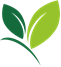                Sídlo ústavu: Hroznová 63/2, 603 00 Brno               SEKCE ZEMĚDĚLSKÝCH VSTUPŮ               ODBOR PŘÍPRAVKŮ NA OCHRANU ROSTLIN               Korespondenční adresa: Zemědělská 1a, 613 00 BRNOVytvořil/telefon: Ing. Jana Ondráčková / 545 110 470E-mail: jana.ondrackova@ukzuz.czDatum: 2. 11. 2022PŘEHLED POVOLENÍ za období: 1. 10. 2022 – 31. 10. 2022NOVÉ POVOLENÉ PŘÍPRAVKY NA OCHRANU ROSTLINDaxurdržitel rozhodnutí o povolení: BASF SE, Carl-Bosch-Strasse 38, D-67056 Ludwigshafen, Německoevidenční číslo: 5903-0účinná látka: mefentriflukonazol  100 g/l                      kresoxim-methyl      150 g/l  platnost povolení končí dne: 31.12.2025Rozsah povoleného použití:OL (ochranná lhůta) je dána počtem dnů, které je nutné dodržet mezi termínem aplikace a sklizní.Nižší dávka z uvedeného rozmezí se použije při nižším infekčním tlaku.Tabulka ochranných vzdáleností stanovených s ohledem na ochranu necílových organismůFlurostar Fortedržitel rozhodnutí o povolení: GLOBACHEM nv., Lichtenberglaan 2019, Brustem Industriepark, B-3800 Sint-Truiden, Belgieevidenční číslo: 5939-0účinná látka: fluroxypyr 400 g/lplatnost povolení končí dne: 31.12.2025Rozsah povoleného použití:AT – ochranná lhůta je dána odstupem mezi termínem aplikace a sklizní.OL (ochranná lhůta) je dána počtem dnů, které je nutné dodržet mezi termínem poslední aplikace a sklizníSpektrum plevelů:Plevele citlivé:Rmen rolní, sedmikráska obecná, chrpa modrá, svízel přítula, kakost maličký, hluchavka nachová, opletka obecná, ptačinec žabinec, jetel luční, jetel plazivý, kopřiva žahavkaPlevele méně citlivé:Kokoška pastuší tobolka, řebříček obecný, merlík bílý, heřmánkovec nevonný, mák vlčí, jitrocel kopinatý, pampeliška lékařská, violka rolníRůstové fáze plevelů:plevele aktivně rostoucí, rané růstové fáze/listové růžiceNásledné plodiny:Před výsevem citlivých plodin jako jsou brambory, cukrovka, salát, mrkev nebo rajčata je třeba provést orbu a dodržet odstup minimálně 120 dnů od aplikace.Přípravek nesmí zasáhnout okolní porosty. Mimořádně citlivé jsou réva vinná a chmel. 
V blízkosti vinic a chmelnic ošetřovat jen za vhodných podmínek (bezvětří, nižší teploty). Za vysokých teplot mohou být citlivé plodiny poškozeny.Obilniny v BBCH ≥30: Vliv na rostliny použité k množení konzultujte s držitelem povolení.Čištění postřikového zařízení:Postřikové zařízení důkladně vypláchněte čistou vodou.Nedostatečné vypláchnutí aplikačního zařízení může způsobit poškození následně ošetřovaných rostlin.Tabulka ochranných vzdáleností stanovených s ohledem na ochranu necílových organismůLouky a pastviny:Za účelem ochrany vodních organismů neaplikujte na svažitých pozemcích (≥ 3° svažitosti), jejichž okraje jsou vzdáleny od povrchových vod < 10 m.KLEO 240 ECdržitel rozhodnutí o povolení: INNVIGO Sp. z o.o., Al. Jerozolimskie 178, 02-486 Warszawa, Polskoevidenční číslo: 6005-0účinná látka: klethodim 240 g/lplatnost povolení končí dne: 31.5.2024Rozsah povoleného použití:AT – ochranná lhůta je dána odstupem mezi termínem poslední aplikace a sklizní.Neobdělávejte mechanicky půdu 7 dní před a 7 dní po aplikaci.Neaplikujte za dlouhodobého sucha.Neaplikujte, pokud se do hodiny od aplikace mohou vyskytnout srážky.Spektrum plevelů:Plevele citlivé: chundelka metlice, psárka polní, oves hluchýPlevele méně citlivé: výdrol obilninNásledné plodiny: Pěstování následných plodin je bez omezení.Náhradní plodiny: V případě předčasné zaorávky lze jako náhradní pěstovat ty plodiny, pro které je aplikace přípravku doporučována, nebo jiné dvouděložné plodiny.Přípravek nesmí zasáhnout okolní porostyČištění aplikačního zařízení1) Vyprázdněte nádrž postřikovače, poté propláchněte všechny součásti postřikového  
      zařízení a opět vyprázdněte.2) Naplňte nádrž vodou s přidáním přípravku určeného na mytí postřikovačů, postupujte
     podle návodu na jeho použití, a proplachujte alespoň 10 minut při zapnutém míchadle.3) Součásti postřikovače rozeberte, promyjte a propláchněte zvlášť v roztoku přípravku na 
     mytí postřikovačů.4) Opětovně propláchněte nádrž i všechny součásti postřikovače čistou vodou.5) Trysky a sítka musejí být čištěny odděleně.Tabulka ochranných vzdáleností stanovených s ohledem na ochranu necílových organismůZa účelem ochrany vodních organismů neaplikujte na svažitých pozemcích (≥ 3° svažitosti), jejichž okraje jsou vzdáleny od povrchových vod < 16 m.Zorvec Vinabeldržitel rozhodnutí o povolení: Corteva Agriscience Czech s.r.o., Pekařská 628/14, Jinonice, 155 00 Praha 5evidenční číslo: 5708-0účinná látka: oxathiapiprolin   40 g/l                     zoxamid            300 g/lplatnost povolení končí dne: 3.3.2028Rozsah povoleného použití:OL (ochranná lhůta) je dána počtem dnů, které je nutné dodržet mezi termínem poslední aplikace a sklizní.Pokud snižujeme dávku aplikační kapaliny v rámci doporučovaného rozmezí (400 - 1000 l/ha), snižujeme úměrně dávku přípravku na jednotku ošetřené plochy tak, aby byla zachována koncentrace.Při použití přípravku v podmínkách silného infekčního tlaku nebo v hustých výsadbách (tj. nad 10 400 m² LWA) nelze vyloučit snížení účinnosti.LWA = (ošetřená výška koruny x 2 x 10 000) / šířka meziřadíNepoužívejte přípravek pro ošetření révy ve školkách. Tabulka ochranných vzdáleností stanovených s ohledem na ochranu necílových organismůZa účelem ochrany vodních organismů je vyloučeno použití přípravku na pozemcích svažujících se (svažitost ≥ 3°) k povrchovým vodám. Přípravek lze na těchto pozemcích aplikovat pouze při použití vegetačního pásu o šířce nejméně 15 m.NOVÉ POVOLENÉ POMOCNÉ PROSTŘEDKY NA OCHRANU ROSTLIN rozhodnutí nebyla vydánaROZŠÍŘENÍ POUŽITÍ NEBO ZMĚNA V POUŽITÍ PŘÍPRAVKUrozhodnutí nebyla vydána4. ROZŠÍŘENÍ POUŽITÍ NEBO ZMĚNA V POUŽITÍ POMOCNÉHO PROSTŘEDKUrozhodnutí nebyla vydána5. ROZŠÍŘENÉ POUŽITÍ POVOLENÉHO PŘÍPRAVKU NEBO ZMĚNA V ROZŠÍŘENÉM POUŽITÍ PŘÍPRAVKU tzv. „minority“ (= menšinová použití) nařízení Ústředního kontrolního a zkušebního ústavu zemědělského      (nařízení vydané pro referenční přípravek platí ve stejném rozsahu i pro všechna jeho   další obchodní jména)Alar 85 SGevidenční číslo: 4958-1účinná látka: daminozid   850 g/kgplatnost povolení končí dne: 31.10.2024Rozsah použití přípravku:(-) – ochrannou lhůtu není nutné stanovit.Nepřekročte maximální celkovou dávku 15 kg/ha na kulturu během jejího pěstování.Před ošetřením ověřte citlivost na menším počtu rostlin / menší ploše. Nepoužívejte na odrůdu chryzantém Fandango.Při použití přípravku nelze vyloučit oddálení kvetení. Vliv přípravku na počet, velikost a barvu květů nebyl předmětem hodnocení.Shirudoevidenční číslo: 5002-1účinná látka: tebufenpyrad 200 g/kgplatnost povolení končí dne: 31. 10. 2023Rozsah povoleného použití přípravku:OL (ochranná lhůta) je dána počtem dnů, které je třeba dodržet mezi termínem aplikace a sklizní.Skleník je definován Nařízením (ES) č. 1107/2009.Tabulka ochranných vzdáleností stanovených s ohledem na ochranu necílových organismůPři aplikaci přípravku do okrasných rostlin 50-150 cm:Za účelem ochrany vodních organismů neaplikujte na svažitých pozemcích (≥ 3° svažitosti), jejichž okraje jsou vzdáleny od povrchových vod < 7 m.Při aplikaci přípravku do okrasných rostlin nad 150 cm:Za účelem ochrany vodních organismů neaplikujte na svažitých pozemcích (≥ 3° svažitosti), jejichž okraje jsou vzdáleny od povrchových vod < 35 m.Taegroevidenční číslo: 5633-0účinná látka: Bacillus amyloliquefaciens, kmen FZB24   130 g/kgplatnost povolení končí dne: 1.6.2033Rozsah povoleného použití přípravku:OL (ochranná lhůta) je dána počtem dnů, které je nutné dodržet mezi termínem aplikace a sklizní.6. POVOLENÍ PŘÍPRAVKU PRO ŘEŠENÍ MIMOŘÁDNÝCH STAVŮ V OCHRANĚ ROSTLIN nařízení nebyla vydána1) Plodina, oblast použití2) Škodlivý organismus, jiný účel použitíDávkování, mísitelnostOLPoznámka1) k plodině2) k ŠO3) k OL4) Pozn. k dávkování5) Umístění6) Určení sklizněpšenicebraničnatka pšeničná, padlí travní, rez pšeničná0,6 - 1 l/ha351) od: 30 BBCH, do: 69 BBCH pšenicestéblolam0,6 - 1 l/ha351) od: 30 BBCH, do: 32 BBCH ječmenhnědá skvrnitost ječmene, rez ječná0,6 - 1 l/ha351) od: 30 BBCH, do: 49 BBCH žitorez žitná0,6 - 1 l/ha351) od: 30 BBCH, do: 69 BBCH tritikalerez žitná, braničnatka pšeničná0,6 - 1 l/ha351) od: 30 BBCH, do: 69 BBCH Plodina, oblast použitíDávka vodyZpůsob aplikaceMax. počet aplikací v plodiněpšenice, ječmen, žito, tritikale100 - 300 l/hapostřik1xPlodina bez redukcetryska 50%tryska 75%tryska 90%Ochranná vzdálenost od povrchové vody s ohledem na ochranu vodních organismů [m]Ochranná vzdálenost od povrchové vody s ohledem na ochranu vodních organismů [m]Ochranná vzdálenost od povrchové vody s ohledem na ochranu vodních organismů [m]Ochranná vzdálenost od povrchové vody s ohledem na ochranu vodních organismů [m]Ochranná vzdálenost od povrchové vody s ohledem na ochranu vodních organismů [m]pšenice, ječmen, žito, tritikale44441) Plodina, oblast použití2) Škodlivý organismus, jiný účel použitíDávkování, mísitelnostOLPoznámka1) k plodině2) k ŠO3) k OL4) Pozn. k dávkování5) Umístění6) Určení sklizněpšenice, ječmen, oves, žito, tritikaleplevele dvouděložné jednoleté0,5 l/haAT1) od: 20 BBCH, 
     do: 39 BBCH 2) postemergentněkukuřiceplevele dvouděložné  jednoleté0,28 l/haAT1) od: 13 BBCH
     do: 16 BBCH 2) postemergentně louky a pastviny nově založené porostyplevele dvouděložné  jednoleté0,375 l/ha71) od: 20 BBCH
     do: 39 BBCH 2) postemergentně louky a pastvinyplevele dvouděložné  jednoleté, plevele dvouděložné  vytrvalé0,75 l/ha72) postemergentně Plodina, oblast použitíDávka vodyZpůsob aplikaceMax. počet aplikací v plodiněpšenice, ječmen, oves, žito, tritikale150-300 l/hapostřik1x na jařekukuřice150-300 l/hapostřik1xlouky a pastviny150-300 l/hapostřik1x za rok, březen - záříPlodinabez redukcetryska 50%tryska 75%tryska 90%Ochranná vzdálenost od povrchové vody s ohledem na ochranu vodních organismů [m]Ochranná vzdálenost od povrchové vody s ohledem na ochranu vodních organismů [m]Ochranná vzdálenost od povrchové vody s ohledem na ochranu vodních organismů [m]Ochranná vzdálenost od povrchové vody s ohledem na ochranu vodních organismů [m]Ochranná vzdálenost od povrchové vody s ohledem na ochranu vodních organismů [m]pšenice, ječmen, oves, žito, tritikale, kukuřice, louky a pastviny-nově založené porosty4444louky a pastviny10544Ochranná vzdálenost od okraje ošetřovaného pozemku s ohledem na ochranu necílových rostlin [m]Ochranná vzdálenost od okraje ošetřovaného pozemku s ohledem na ochranu necílových rostlin [m]Ochranná vzdálenost od okraje ošetřovaného pozemku s ohledem na ochranu necílových rostlin [m]Ochranná vzdálenost od okraje ošetřovaného pozemku s ohledem na ochranu necílových rostlin [m]Ochranná vzdálenost od okraje ošetřovaného pozemku s ohledem na ochranu necílových rostlin [m]pšenice, ječmen, oves, žito, tritikale, louky a pastviny-nově založené porosty5500kukuřice5000louky a pastviny55501) Plodina, oblast použití2) Škodlivý organismus, jiný účel použitíDávkování, mísitelnostOLPoznámka1) k plodině2) k ŠO3) k OL4) Pozn. k dávkování5) Umístění6) Určení sklizněřepka olejka ozimáplevele jednoděložné jednoleté0,5 l/haAT1) od: 12 BBCH, do: 31 BBCH 2) od: 12 BBCH, do: 19 BBCH Plodina, oblast použitíDávka vodyZpůsob aplikaceMax. počet aplikací v plodiněřepka olejka ozimá200-300 l/hapostřik1xPlodinabez redukcetryska 50%tryska 75%tryska 90%Ochranná vzdálenost od povrchové vody s ohledem na ochranu vodních organismů [m]Ochranná vzdálenost od povrchové vody s ohledem na ochranu vodních organismů [m]Ochranná vzdálenost od povrchové vody s ohledem na ochranu vodních organismů [m]Ochranná vzdálenost od povrchové vody s ohledem na ochranu vodních organismů [m]Ochranná vzdálenost od povrchové vody s ohledem na ochranu vodních organismů [m]řepka olejka ozimá16844Ochranná vzdálenost od okraje ošetřovaného pozemku s ohledem na ochranu necílových členovců a necílových rostlin[m]Ochranná vzdálenost od okraje ošetřovaného pozemku s ohledem na ochranu necílových členovců a necílových rostlin[m]Ochranná vzdálenost od okraje ošetřovaného pozemku s ohledem na ochranu necílových členovců a necílových rostlin[m]Ochranná vzdálenost od okraje ošetřovaného pozemku s ohledem na ochranu necílových členovců a necílových rostlin[m]Ochranná vzdálenost od okraje ošetřovaného pozemku s ohledem na ochranu necílových členovců a necílových rostlin[m]řepka olejka ozimá105501) Plodina, oblast použití2) Škodlivý organismus, jiný účel použitíDávkování, mísitelnostOLPoznámka1) k plodině2) k ŠO3) k OL4) Pozn. k dávkování5) Umístění6) Určení sklizněrévaplíseň révy0,25 l/ha   500 l vody/ha  do BBCH 610,5 l/ha  1000 l vody/ha od BBCH 61281) od 15 BBCH do 79 BBCH Plodina, oblast použitíDávka vodyZpůsob aplikaceMax. počet aplikací v plodiněInterval mezi aplikacemi réva400-1000 l/hapostřik, rosení2x za rok10 dnůPlodinabez redukcetryska 50%tryska 75%tryska 90%Ochranná vzdálenost od povrchové vody s ohledem na ochranu vodních organismů [m]Ochranná vzdálenost od povrchové vody s ohledem na ochranu vodních organismů [m]Ochranná vzdálenost od povrchové vody s ohledem na ochranu vodních organismů [m]Ochranná vzdálenost od povrchové vody s ohledem na ochranu vodních organismů [m]Ochranná vzdálenost od povrchové vody s ohledem na ochranu vodních organismů [m]réva1510661) Plodina, oblast použití2) Škodlivý organismus, 
jiný účel použitíDávkování, mísitelnostOL3) Poznámkaokrasné rostliny 
(mimo venkovní)regulace růstu5 kg/ha-Plodina, oblast použitíDávka vodyZpůsob aplikaceokrasné rostliny1000-2000 l/hapostřik1) Plodina, oblast použití2) Škodlivý organismus, jiný účel použitíDávkování, mísitelnostOLPoznámka1) k plodině2) k ŠO3) k OL4) Pozn. k dávkování5) Umístění6) Určení sklizněrajče, baklažán, meloun cukrovýsviluška chmelová0,5 kg/ha71) od: 40 BBCH5) skleníkyjahodníksviluška chmelová0,5 kg/ha71) od: 40 BBCH5) skleníkyokrasné rostlinysvilušky0,5 kg/ha71) od: 50 BBCH5) venkovní prostory6) produkční plochyPlodina, oblast použitíDávka vodyZpůsob aplikaceMax. počet aplikací v plodiněrajče, baklažán, meloun cukrový500-1500 l/hapostřik, rosení1xjahodník400-1000 l/hapostřik, rosení1x za rokokrasné rostliny250-2000 l/hapostřik1x za rokPlodinabez redukcetryska 50%tryska 75%tryska 90%Ochranná vzdálenost od povrchové vody s ohledem na ochranu necílových rostlin [m]Ochranná vzdálenost od povrchové vody s ohledem na ochranu necílových rostlin [m]Ochranná vzdálenost od povrchové vody s ohledem na ochranu necílových rostlin [m]Ochranná vzdálenost od povrchové vody s ohledem na ochranu necílových rostlin [m]Ochranná vzdálenost od povrchové vody s ohledem na ochranu necílových rostlin [m]okrasné rostliny nad 150 cm35302014okrasné rostliny 50-150 cm7666okrasné rostliny do 50 cm44441) Plodina, oblast použití2) Škodlivý organismus, jiný účel použitíDávkování, mísitelnostOLPoznámka1) k plodině2) k ŠO3) k OL4) Pozn. k dávkování5) Umístění6) Určení sklizněchřestplíseň šedá0,185-0,37 kg/ha4 hod.5) venkovní prostory, chráněné prostorychmelpadlí chmele0,185-0,37 kg/ha4 hod.5) venkovní prostoryrybíz, angrešt, maliník, ostružiník a mezidruhoví kříženciplíseň šedá, americké padlí angreštové, padlí0,185-0,37 kg/ha4 hod.5) chráněné prostorymrkevpadlí0,185-0,37 kg/ha4 hod.5) venkovní prostory, chráněné prostoryjahodníkplíseň šedá0,185-0,37 kg/ha4 hod.1) od: 61 BBCHdo 89 BBCH5) venkovní prostorysaláthlízenka obecná, hlízenka menší0,185-0,37 kg/ha4 hod.5) venkovní prostoryokrasné rostlinypadlí, alternáriová skvrnitost, hlízenka obecná, hlízenka menší0,185-0,37 kg/ha4 hod.5) venkovní prostory6) produkční plochyPlodina, oblast použitíDávka vodyZpůsob aplikaceMax. počet aplikací v plodiněInterval mezi aplikacemichřest, chmel, rybíz, angrešt, maliník, ostružiník, mrkev, jahodník, salát, okrasné rostliny180-1000 l/hapostřik10x (venkovní prostory), 12x (chráněné prostory)7 dnů (venkovní prostory), 3 dny (chráněné prostory)